BUSINESS CASE TEMPLATEEstimated savings/efficiencies relate to savings on current systems and paper and consumables.  Other costs relate to system charges from supplier and a Band 4 systems support.Note 1It is anticipated that the EPR will improve data quality both in terms of recording all relevant clinical data to determine coding but also to ensure all bookings are captured.  The price differential between a standard booking and an intermediate booking is £X.  The table below shows the potential income that could be recoverable:The table shows that if there was a small change in casemix, shifting by only 181 bookings (3%) between Standard and Intermediate the annual costs would be met.  If we saw a much larger shift more in line with X and X then there is potentially significant additional income available.Evaluation of optionsStrategy ScoringRank the options against each of the below objectives of the Trust. A raw score of 5 for example would mean that the option has a high strategic fit, whilst a 1 is a low strategic fit.*New trustwide strategic objectives will be in place September 2017Achievability ScoringFor achievability, a score of 1 means that the investment requires significant change management, reorganisation and additional capacity and resources, and there is no / limited evidence of similar projects delivering success. A score of 5 means that there is existing capacity and capability within the organisation and the timescales and scope are realistic and achievable. Option 1 requires no change management Option 3 will require significant change management within the Directorate, as they will be moving from a paper system to either a paper–light or paperless system. This project cannot be achieved without significant time and effort dedicated to the project from the directorate, as well as support in terms of business and culture change. The project will require a dedicated midwife resource to assist within the project and to facilitate the change required, and to assist with system localisation.  Within the resource requested there is an assumption of dedicated clinical time and business change resource to support the implementation.Risk Assessment ScoringFor risk, a consequence score of 1 indicates there is a high risk, whereas a score of 5 indicates a low risk to the Trust.Option 1 provides the greatest risk to the Trust, by doing nothing the Trust risks the Trust needs an electronic system to improve the data quality required and achieve wider Trust strategies.Option 3 does provide an element of risk in their deployment, however the benefits of implementing are greater, and the Trust will be in a far better position to achieve the strategic objectives and goals of X.Financial Viability ScoringGive each option a raw score from 1 to 5 under each criterion using the principles in the table below;The costs of the system from the supplier are based on a revenue model and there is a charge of £X per birth.  There are no upfront costs from the supplier.  Given this is a revenue based system and therefore there is no asset the implementation costs will need to be charged to revenue.  The Early Adopter Funding received for X will be used to cover these costs.  This can be broken down as follows:Stakeholder Mapping Template C= CURRENT COMMITMENT, R= REQUIRED COMMITMENTNegative = Stakeholder is against the change or is passively negative about the changeNeutral = Stakeholder is neutral; he will allow the change to happen, but have no strong feeling for or againstPositive = Stakeholder understands the benefit and will help facilitate the change or is actively promoting the change*Cost of dealing with the risk if it were to materialise.A detailed PID and project plan is currently under development.  This will be agreed both internally with the clinical services and externally with the supplier.Given the target to go live with the new service on 1st April 2018 the aim will be to have an antenatal record available by this date, the remainder of the pathway will follow.  The exact specification and requirements will be determined as part of the initiation phase. Appendix 1 - Stakeholder ManagementStakeholder IdentificationSection 1 – SummarySection 1 – SummaryName of Business CaseMaternity Electronic Patient RecordDirectorate/ Clinical GroupXDelivery Lead (Scheme Owner)XPMO Reference NumberXSection 2 – Business Need (Why Do We Need To Change?)The Business Need – why do we need to change?X Hospital provides maternity services for women across X and the wider region.  Currently it does not have an electronic patient record in place across the full pathway.  X is used in the intrapartum period but paper is still used for the antenatal and postnatal periods with some basic details recorded on X. X is now working with X to deliver an improved maternity service across the STP area X.  X has implemented X as their EPR.  This system is also used by other surrounding trusts.  Key to the delivery of the improved service model is a single EPR across the patch.  Therefore X is looking to procure X so that it can be implemented in time for the launch of the new clinical model in April 2018.The Current Situation And Existing ArrangementsThe maternity service currently uses a mixed economy of paper and electronic systems to record the women’s pathway during pregnancy, birth and the postnatal period. The Trust uses the Perinatal Institute’s “green notes” to record the women’s pathway.  This is supplemented by an electronic system during the intra-partum period, X.The maternity record is currently fragmented for care professionals, which means that they may not be assessing or treating the woman based upon the most up to date information.  For community midwives they need to be able to access the woman’s record remotely and this has not always been achievable.Under the National Tariff Payment System, the maternity pathway is split into three stages; antenatal, delivery and postnatal.  The current electronic system allows capture of data in the intra-partum area and does not fully support the PbR dataset. The process requires intervention by community midwives to complete a paper form to capture the missing information.  There are issues with the accuracy of the data that is being captured by the community midwives which we believe is impacting upon the payments that the Trust received through the National Tariff Payment System. A report published by X in February 2015 identified a number of recommendations that required action by the Trust in order to recover lost revenue.A further review published in August 2015, highlighted that there were still issues with the data collection and that further fields were being requested to be contained in the paper forms.There is a national maternity dataset in place which has to be submitted, this is difficult and data comes from a variety of sources including manual collection.  The national clinical director for maternity has indicated that the dataset will expand and he is working with EPR suppliers to ensure that they are able to meet the requirements.  There is an expectation that all trusts have an EPR in place.  Without this our ability to meet the information requirements will be compromised.X is an outlier locally in not having a maternity EPR as neighbouring trusts have already implemented systems.  Data on the casemix for antenatal pathways for X compared to X Hospitals and X shows a marked difference.  X looks as though it cares for less complex women.  This is not in line with expectations.  Discussions with X and commissioners have identified that the implementation of an EPR has improved the data collection and this has meant more women being put on an intermediate pathway.In summary: The current system uses paper and electronic systems which creates a fragmented record, with key information potentially difficult to locate.Losing paper records means clinicians may not always have the most accurate information in order to inform decision making and treatment. Patients are asked the same question a number of times creating a negative perception of servicesInformation reporting is challenging, with the need to collate information from disparate sources.Missing PbR information and inconsistently recorded data means that money is under-claimed, and opportunities for financial recovery are not maximised. Community midwives do not always have access to the up to date recordInability to share information across providers about women.Current maternity process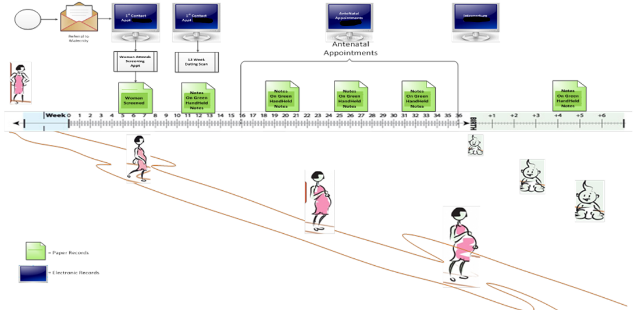 Fit with the Trust’s Strategic ObjectivesDelivery of maternity services is a core part of the Trust’s strategy.  In conjunction with partners we are working to improve services across the STP area.  The aim is to improve the quality of care and outcomes for women and babies.  The clinical model is based on working across the Local Maternity System (LMS) and having consistent guidelines and standards in place.  Key to delivery of these changes will be a shared patient record across the LMS.  X already use X and so to ensure delivery of the objectives within the programme X must implement the same system.The Trust is currently working to deliver the requirements of the national strategy for hospitals to be paperless by 2020.  The approach being taken is to use a portal approach which brings together a range of systems in one place with all the information about a patient.  The current portal, X, does not meet the needs of a maternity EPR and the procurement of a specific tailored maternity system is needed.  This will then form part of the portal.There is an increasing move to share patient information across organisations for the benefits of patients.  Locally X has seen GP records being shared with hospitals.  The use of X will allow sharing of information across the STP, and potentially wider in the future, which means that the full record is available wherever a woman chooses to receive her care.Section 3 – Options AnalysisLong list of optionsOption 1: Do nothing and continue with existing mixture of paper and electronic systems.Option 2: Explore expansion of current systems to cover whole pathwayOption3: Implement full maternity EPR - XExcluded OptionsExcluded OptionsOptionReason for ExclusionOption 1 – Do nothingWhile there is no up-front cost with this option, the significant issues created by the fragmented record would remain, including:   Largely paper records in place -  the digital and interoperable record by 2020 would not be metLosing paper records means clinicians may not always have the most accurate information in order to inform decision making and treatment. Patients would continue to be asked the same question a number of timesInformation reporting would continue to be difficult to quantify and qualify.Data quality would continue to suffer, andContinuation of incorrect or missing PbR information, with no check and balances.Opportunities to maximise revenue would be missed. Increased effort in information recording and retrieval remain, missing opportunities for new ways of working. The Trust would remain the only organisation regionally without a full electronic maternity record, setting it at a disadvantage against other Trusts. Manual data entry and resultant effort from reporting would be required. We would not be able to fully implement the X model across the LMS.For these reasons, this option has been discounted. Option 2 – Explore expansion of current systems to cover the whole pathwayX currently uses the X system as its Patient Administration System for Maternity.  In addition, within Obstetrics the X system is used. While there are clearly benefits of a single EPR across the organisation, it is unlikely that this option could meet the service needs for the following reasons: As it stands, the X EPR system does not provide ‘out-of-the-box’ Maternity functionality. While it is possible to purchase enhancements, there is no clear roadmap for the system in providing full functionality required to support Maternity Services, so it is likely additional systems would have to be purchased anyway to complement X. X was initially purchased by X – the contract for which end in July 2016. Any additional functionality now must be procured by the Trust in an open process. X is a nationally hosted and pooled system. This makes adaptations to meet X’s needs difficult, and complicates the governance process around change requests. X is currently contracted with X until 2019. While options to extend the system beyond that date exist, there is the potential that if X opts to change system, it would not be possible to make a return on investment for the additional maternity functionality in less than 3 years.  Significant time and effort was invested over recent years in attempts to extend the X system. Ultimately these were unsuccessful and the Trust withdrew from this work.For these reasons this option has been discounted, however it is essential than any system implemented is able to integrate with X as the Trust’s Primary Record. Short List of OptionsThe only option that has been shortlisted is to implement a full maternity EPR and the other long listed options do not address either the risks identified or meet the strategic objectives.The do nothing option has been included as a baseline against which to assess the option.In 2016 a full procurement exercise was carried out which identified two potential solutions.  At that time a business case was taken to Investment Committee for approval.  However, whilst the need for an EPR was supported, it was felt that it wasn’t the right time to be making a decision on which solution.  At that time the work across the LMS was just starting to be explored and the potential to move to one solution across the LMS was considered a possibility and so any decision needed to be taken in that context.X is now a key workstream for the STP and both X and X are committed to delivery.The X model will see maternity services across the two organisations working together to deliver maternity services.  There will be consistency in approach and all women will access services through a single point of access.The diagram below sets out the clinical model: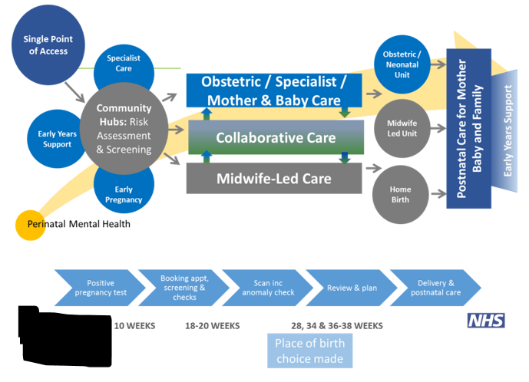 The clinical model work stream has stated that a single EPR is critical to delivery of the clinical model.  Option DescriptionOption 1 Do Nothing / MinimumOption 3BENEFITS Additional Income  (Note1) 0XEstimated Savings / efficiencies0XOther quantifiable benefits0XTotal Benefits 0XCOSTSRevenue One off revenue investment0XSpecialty Costs 0XOther recurrent costs (e.g. support services)0XCapitalCapital costs  0XTotal Costs 0XNet (Costs) / Benefits 0XNet Present Value (NPV) 5years 3.5%0XPayback period (year)0XIncrease / (decrease) to Service Line contribution0XBaseline activity(2016/17)Number of bookingsPrice 2017/18 (including MFF)£Movement in bookings to cover recurrent costsMovement in bookings to match HEFT/SWBHAnte-natal standardXXXXAnte-natal intermediateXXXXAnte-natal intensiveXXXXXXXAdditional incomeXXPayback4 years1 yearImpact on ActivityThe implementation of an EPR will not lead to additional activity as the current model in terms of bookings is driven by the woman’s GP.  The EPR will improve productivity and this along with the new model of care may lead to the ability to care for more women who may not live in the area but wish to receive their care from X.  In particular this may be women who will give birth at X but are currently classified as out of area.  At this stage no additional activity has been assumed.Option DescriptionOption 1 Do Nothing/MinimumOption 2Evaluation CriterionRaw Score  (1-5)Raw Score (1-5)Strategic fit (See Strategy scoring section below)14Achievability (See Achievability Scoring section below)53Risk of doing (See Risk Assessment Scoring section below)24Financial Viability(See Financial Viability section below) 14OVERALL SCORE (SUM TOTAL)915Option 1 Do Nothing / MinimumOption 3X ObjectivesDelivery high quality, safe services to every woman, baby and family14Ensure every woman, baby and family is made to feel special13Fully embed a culture of safety, underpinned by openness and transparency14Recruit, Develop & Empower every member of staff to be the very best they can be14Maximise innovation through our partnerships and strength in Research & Development to improve outcomes for women, babies and families13Play a lead role in developing models of care for women, babies and families across X, the X region and beyond15TOTAL SCORE623SCORE FOR INSERTION IN SUMMARY TABLE (DIVIDE TOTAL BY 6 AND ROUND TO NEAREST WHOLE NUMBER)14CriteriaOption 1Option 3Achievability53Risk Assessment ResultsOption 1 Do Nothing/ MinimumOption 3Measurement of Consequence (1 to 5)42Measurement of Likelihood (1 to 5)42Raw Risk Assessment (i.e. Consequence x Likelihood)164Overall score from above divided by 5 and rounded to nearest whole number31Score given24CriteriaOption 1 Do nothing/Do minimumOption 3Financial Viability 14Implementation costs Year 0  Year 1 Midwife - B7XXProject manager - B7XXConfiguration specialist - B6 0.6WTEXXIntegration expertiseX X Consultant 0.2wteXXMobile technician B4X X XXOptions EvaluationOptions EvaluationOptions EvaluationOptions EvaluationOptions EvaluationOption 1 Do Nothing/MinimumOption 3Options Evaluation Score915Ranking21Proposed Solution? (Yes / No) NoYesAn explanation should be provided here where the proposed solution is not the option with the highest score. N/AN/AN/AN/ASection 4 – Proposed SolutionProject ScopeIn Scope The project will procure, configure and implement and EPR system for Maternity Services in X, it will include: Setting up the system to ensure that it meets the needs of maternity servicesTraining staff to use the system and ensuring business and cultural change work that supports the systems use is in placeEnsure that adequate reporting is in place to maximise income opportunities.Ensuring adequate benefits monitoring is in placeEnsuring that adequate hardware devices are in place to allow staff to access the system in a way that supports their work. Ensuring community based staff can access the system. Ensure appropriate processes are in place to allow patients to access their information.The current target date for implementation is 1st April 2018.  This is to be in line with the launch of X.  In reality this will mean some elements of the record being in place by 1st April with the full implementation taking 12 months.  The exact timing and specifications will be agreed as part of the planning and in conjunction with the clinicians and the supplier.Out of ScopeThe patient portal element of the record will be excluded from the initial roll out but form part of the full implementation.Stakeholder Mapping TemplateStakeholder Mapping TemplateStakeholder Mapping TemplateStakeholder Mapping TemplateStakeholder Mapping TemplateStakeholder Mapping TemplateStakeholder Mapping TemplateStakeholder Group Perceived Benefits Changes Needed Perceived Resistance NegativeNeutralPositivePatients Improved care through improved information sharing.  Ability to access records electronicallyUnderstand benefits Potential resistance through withdrawal of green notes.CRCommunity MidwifeAbility to see up to date information and share with other providersMove from paper based systemThat the new system will not work for them, leading to poor data quality.Non-use of the system reverting to paper processesTheir concerns and needs not addressedCRInpatient MidwifeAbility to see up to date information and share with other providersMove from paper based systemThat the new system will not work for them, leading to poor data quality.Non-use of the system reverting to paper processesTheir concerns and needs not addressedCROutpatientMidwifeAbility to see up to date information and share with other providersMove from paper based systemThat the new system will not work for them, leading to poor data quality.Non-use of the system reverting to paper processesTheir concerns and needs not addressedCRConsultant Obstetrician & Junior Doctors Ability to see up to date information and share with other providersMove from paper based systemThat the new system will not work for them, leading to poor data quality.Non-use of the system reverting to paper processesTheir concerns and needs not addressedCRInformation & Contracting  Improved data qualityUnderstanding of dataflows for internal and external reportingInitial setup will be time intensive but lead to benefitsCRClinical DirectorImproved reporting and ability to interrogate dataUnderstanding of what is availableAbility to champion the system with other cliniciansTime constraintsCRHead of MidwiferyImproved reporting and ability to interrogate dataUnderstanding of what is availableAbility to champion the system with other cliniciansTime constraintsCRRadiologyAbility to see up to date information and share with other providersMove from paper based systemThat the new system will not work for them, leading to poor data quality.Non-use of the system reverting to paper processesTheir concerns and needs not addressedCRStakeholder AnalysisSee appendix 1 for stakeholder analysisSection 5 – Risk AssessmentSummary Risk TableSummary Risk TableSummary Risk TableSummary Risk TableSummary Risk TableRisk DescriptionScoreMitigation StrategyResponsible IndividualCost* (£)The project and implementation of the system are not adequately resourcedL2 X C4 =8The business case needs to allow for sufficient funds to be freed to resource the project.Project Executive Inability to release staff for training on the new systemL2 X C4 =8A training plan needs to be put in place with the assistance of the Operational Managers  and the e-Rostering system to facilitate this.Head of MidwiferyInsufficient Stakeholder Engagement L3 X C4 =12A project midwife will be recruited to lead engagement as well as a consultant with dedicated time in their job planHead of MidwiferyInsufficient attention to the Change Management within the project.L3 X C4 =12A business change strategy will be developed which engages the key stakeholders  in order to assess the level of change required based on the premise that this is about an electronic workflow not “digitised forms” Project leadThe system does not meet the needs of the directorateL3 x C4 = 12A detailed specification will be developed in order to evaluate available systems. Resource will be dedicated to configuration of the system to meet the service’s needs. Project leadSection 6 – Benefits AnalysisSummary Benefits TableSummary Benefits TableSummary Benefits TableSummary Benefits TableSummary Benefits TableSummary Benefits TableRefCritical BenefitsMeasurement BasisBase  / current Value Target ValueTarget DateC1A single comprehensive record, available 24/7,  to support the maternity pathwayAvailability of the record0%100%September 2018C2Improved income through more accurate coding at the point of care, and enhanced ability to reportShift in casemix complexityAN pathway:Standard 60%Intermediate 29%Intensive 11%April 2019C3Comprehensive access to the Maternity Record for staff working in the communityFull roll out of EPRNil100%September 2018C4Improved Management reporting enabling service and transformational changesEnhanced maternity dashboard for LMSExisting datasetAs defined within LMSSeptember 2018RefAdditional benefitsMeasurement BasisBase Value / currentTarget ValueTarget DateA1Ability to introduce access to the record for patients and familiesPatient accessNilAccess availableSeptember 2018A2Reduction in paper, consumables and manual data entry of paper formsCost of paper notes and existing databases£X£XSeptember 2018A3Enhanced data quality, and ability to rapidly audit information relating to maternity servicesEnhanced data availability for maternity servicesMaternity services minimum datasetAdditional datasetSeptember 2018Section 7 – Sensitivity AnalysisIn each of the scenarios above the annual I&E impact shows a positive impact on the service line contribution except for scenario 3, however, payback is not achieved over the 5 year period under scenario 3.The table below explains each scenario chosen:Funding TableThe table below assumes a shift in case mix sufficient to cover the annual recurrent costs.The shortfall in Year 0 (2017/18) relates to the following costs:System costs £X – this assumes that the system is in use from 1st March 2018 and all new antenatal bookings are registered on the system and so charged.  Capital charges £XCapital fundingCapital funding required is £X.  There is £X allocated within the 2017/18 capital programme for this.Section 9 – Project DeliveryProject Delivery TableProject Delivery TableProject Delivery TableProject Delivery TableProject Delivery TableMilestone ActivityResponsible IndividualStart DateEnd DateTime RequirementInvestment Committee ApprovalX16th June 201716th June 2017Finance and Resource Committee (FRC) approval (if required)X20th July 201720th July 2017Project Initiation X1st August 2017 1st February 20186 monthsImplementationX1st February 201831st July 20186 monthsCompletion DateX1st August 201831st August 20181 monthPost Implementation Review 1XNovember 2018December 20181 monthProject RolesProject GovernanceThe project will be managed in line with the X ICT Project Management Standard Operating Procedure (SOP) and assigned a named project manager. A Project Board will meet at least monthly, chaired by the SRO and consisting of representatives from key stakeholders able to make decisions about the project with respect to their areas.  The Project Board will review progress and authorise key decisions. During the active phase of the project, a weekly operational project team meeting will be held chaired by the clinical lead or project midwife and consisting of all key project staff to monitor day-to-day progress. A Project Initiation Document will be created to support project kick-off and regularly reviewed throughout it will include plans, risks and issues and other key project information. Monthly Highlight reports will be created and reviewed by the Project Board and used to progress report up to the ICT Strategy Board and X Programme Board. Key actions and escalations will be reported from ICT Strategy Board to the Trust’s Finance and Resources Committee monthly. 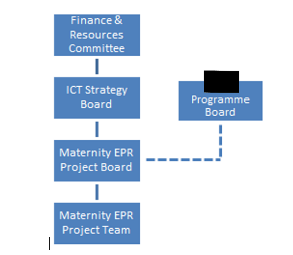 Benefits ManagementThe benefits and data sources are set out in Section 6.  The benefits realisation monitoring will be done jointly by the Directorate and the Informatics team.Next Business Case Review DateAugust 2018Stakeholder GroupStake in ProjectImpactWhat do we need from ThemPerceived attitudes/risksHow could they contributeRisk if they are not engagedPatients Co-design models of cares, and how the system can support thisLowUnderstanding of what they require from their recordsLooking at Models for Patient PortalTheir concerns and needs not addressedCommunity MidwifeThey will be the main users of the system and will need to be comfortable in its use particularly in remote situations, without impacting on patient care.HighUnderstanding of current processes.Contribute to process design and testingPotentially not engaged in projectNon-use of the system reverting to paper processes.Concern about using system instead of paper.They can contribute to the new processes, involvement in workstream meetingsThat the new system will not work for them, leading to poor data quality.Non-use of the system reverting to paper processesTheir concerns and needs not addressedInpatient MidwifeThey will be the main users of the system and will need to be comfortable in its use particularly in Ward settings without impacting on patient care.HighUnderstanding of current processes.Contribute to process design and testingPotentially not engaged in projectNon-use of the system reverting to paper processes.Concern about using system instead of paper.They can contribute to the new processes, involvement in workstream meetingsThat the new system will not work for them, leading to poor data quality.Non-use of the system reverting to paper processesOutpatientMidwifeThey will be the main users of the system and will need to be comfortable in its use particularly in the outpatient clinics without impacting on patient care.HighUnderstanding of current processes.Contribute to process design and testingPotentially not engaged in projectNon-use of the system reverting to paper processes.Concern about using system instead of paper.They can contribute to the new processes, involvement in key meetings influencing the pathwaysThat the new system will not work for them, leading to poor data quality.Non-use of the system reverting to paper processes.Consultant Obstetrician & Junior Doctors They will be heavy users of the system and will need to be comfortable in its use without impacting on patient careHighUnderstanding of current processes.Contribute to process design Potentially not engaged in projectTime and work constraintsThey can contribute to the new processes, involvement in key meetings, influencing the pathwaysNew system will not work for themNon-use of the system reverting to paper processesInformation & Contracting  MediumUnderstanding of reporting requirementsLack of Involvement due to resource constraintsInvolvement in workstream meetings for the projectLack of comprehensive reporting from the new system leading to poor data quality and loss of revenue Clinical DirectorWill sponsor the projectHighDirection and Guidance within the projectTime and work constraintsInvolvement in Project Steering Board, Regular updating meeting with project leader.Lack of decision making for the project relating to current medical practiceHead of MidwiferyWill sponsor the projectHighDirection and Guidance within the projectTime and work constraintsInvolvement in Project Steering Board, Regular updating meeting with project leader.Lack of decision making for the project relating to current midwifery practiceRadiologyThey will use the system and will need to be comfortable with the way it fits existing processesHighUnderstanding of current processes.Contribute to process designPotentially not engaged in projectTime and work constraintsThey can contribute to the new processes, involvement in key meetings, influencing the pathwaysNew system will not work for themNon-use of the system reverting to paper processes